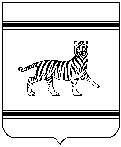 Муниципальное образование «Полевское сельское поселение»Октябрьского муниципального районаЕврейской автономной областиАДМИНИСТРАЦИЯ  СЕЛЬСКОГО ПОСЕЛЕНИЯПОСТАНОВЛЕНИЕ11.03.2021									                № 18с. ПолевоеОб утверждении Программы профилактики нарушений юридическими лицами и индивидуальными предпринимателями обязательных требований муниципального контроля на территории муниципального образования «Полевское сельское поселение» Октябрьского муниципального района Еврейской автономной области  на 2021 и плановый период 2022 и 2023 годаВ соответствии со статьей 8.2 Федерального закона от 26 декабря 2008 года № 294-ФЗ «О защите прав юридических лиц и индивидуальных предпринимателей при осуществлении государственного контроля (надзора) и муниципального контроля», в целях предупреждения нарушений юридическими лицами и индивидуальными предпринимателями обязательных требований,  устранения причин, факторов и условий, способствующих нарушениям обязательных требований, администрация сельского поселенияПОСТАНОВЛЯЕТ:	1. Утвердить прилагаемую Программу профилактики нарушенийюридическими лицами и индивидуальными предпринимателями обязательныхтребований муниципального контроля на территории муниципального образования «Полевское сельское поселение» Октябрьского муниципального района Еврейской автономной области  на 2021 и плановый период 2022 и 2023 года (далее - Программа профилактики нарушений).2. Должностным лицам администрации сельского поселения, уполномоченным на осуществление муниципального контроля в соответствующих сферах деятельности, обеспечить в пределах своей компетенции выполнение Программы профилактики нарушений, утвержденной пунктом 1 настоящего постановления.3. Опубликовать настоящее постановление в средствах массовой информации.4. Контроль за исполнением настоящего постановления оставляю за собой.5. Настоящее постановление вступает в силу после дня его официального опубликования.Глава  администрациисельского поселения					                          А.П. ПерминУТВЕРЖДЕНАпостановлением  администрации сельского поселения от  11.03.2021  № 18Программа профилактики нарушений юридическими лицами ииндивидуальными предпринимателями обязательных требований муниципального контроля на территории муниципального образования «Полевское сельское поселение» Октябрьского  муниципального района Еврейской автономной области  на 2021 и плановый период 2022 и 2023  года  Раздел 1. Общие положения1.1. Настоящая программа профилактики нарушений юридическими лицами и индивидуальными предпринимателями обязательных требований (далее - программа) разработана в соответствии с Федеральным законом от 26 декабря 2008 года № 294-ФЗ «О защите прав юридических лиц ииндивидуальных предпринимателей при осуществлении государственногоконтроля (надзора) и муниципального контроля» в целях организациипроведения органом муниципального контроля - администрацией «Полевского сельского поселения» профилактики нарушений требований, установленныхмуниципальными правовыми актами, а также требований, установленныхфедеральными законами и иными нормативными правовыми актамиРоссийской Федерации, в случаях, еслисоответствующие виды контроля относятся к вопросам местного значенияпоселения (далее - обязательные требования), в целях предупреждениявозможного нарушения подконтрольными субъектами обязательныхтребований и снижения рисков причинения ущерба охраняемым законом ценностям.1.2. Задачами программы являются:1.2.1. Укрепление системы профилактики нарушений обязательных требований путём активизации профилактической деятельности.1.2.2. Выявление причин, факторов и условий, способствующих нарушениям обязательных требований.1.2.3. Повышение правосознания и правовой культуры руководителей юридических лиц и индивидуальных предпринимателей.1.3. Срок реализации программы - 2020 2021 и плановый период 2022 и 2023  года.Раздел 2. Мероприятия программы и сроки их реализации№п/пНаименованиемероприятияСрок реализации мероприятияОтветственный исполнитель1.Размещение на официальном сайтеадминистрации «Полевское сельское поселение» в сети «Интернет» для каждого вида муниципального контроля перечнейнормативных правовых актов или ихотдельных частей, содержащихобязательные требования, оценкасоблюдения, которых является предметоммуниципального контроля, а также текстов соответствующих нормативных правовых актов 1 кварталДолжностные лица,уполномоченныена осуществлениемуниципальногоконтроля2. Осуществление информированияюридических лиц, индивидуальныхпредпринимателей по вопросамсоблюдения обязательных требований, втом числе посредством разработки иопубликования руководств по соблюдениюобязательных требований, разъяснительной работы в средствахмассовой информации и иными способами.В случае изменения обязательныхтребований – подготовка ираспространение комментариев осодержании новых нормативных правовыхактов, устанавливающих обязательныетребования, внесенных изменениях вдействующие акты, сроках и порядкевступления их в действие, а такжерекомендаций о проведении необходимыхорганизационных, техническихмероприятий, направленных на внедрениеи обеспечение соблюдения обязательныхтребованийВ течение года(по меренеобходимости)Должностные лица,уполномоченныена осуществлениемуниципальногоконтроля3.Обеспечение регулярного (не режеодного раза в год) обобщения практикиосуществления в соответствующей сфередеятельности муниципального контроля иразмещение на официальном сайтеадминистрации Полевского сельского поселения  в сети «Интернет» соответствующих обобщений, в том числе с указанием наиболее частовстречающихся случаев нарушенийобязательных требований срекомендациями в отношении мер,которые должны приниматьсяюридическими лицами, индивидуальнымипредпринимателями в целях недопущениятаких нарушений   IV кварталДолжностные лица,уполномоченныена осуществлениемуниципальногоконтроля4.Выдача предостережений онедопустимости нарушения обязательныхтребований в соответствии с частями 5 - 7статьи 8.2 Федерального закона от 26декабря 2008 года № 294-ФЗ «О защитеправ юридических лиц и индивидуальныхпредпринимателей при осуществлениигосударственного контроля (надзора) имуниципального контроля» (если инойпорядок не установлен федеральнымзаконом)В течение года(по меренеобходимости)Должностные лица,уполномоченныена осуществлениемуниципальногоконтроля